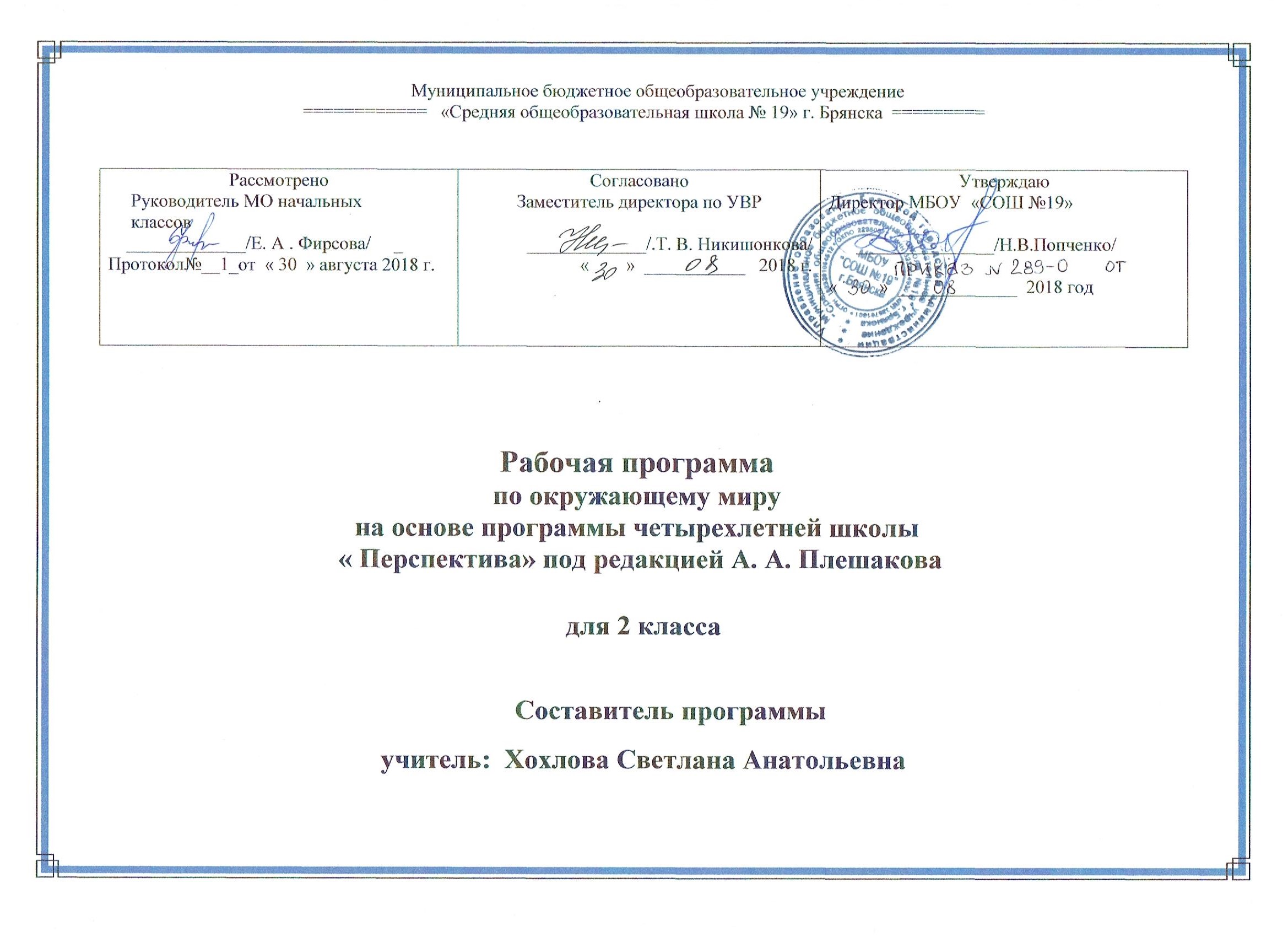 Пояснительная запискаРабочая программа по окружающему миру составлена в соответствии с: Федеральный Закон от 29.12.2012 № 273-ФЗ «Об образовании в Российской Федерации»;Федеральный государственный образовательный стандарт начального общего образования, утвержденный приказом Министерства образования и науки Российской Федерации от 06.10.2009 № 373 (далее – ФГОС начального общего образования);Приказ Министерства образования и науки Российской Федерации от 31.03.2014 №253 «Об утверждении федеральных перечней учебников, рекомендуемых к использованию при реализации имеющих государственную аккредитацию образовательных программ начального общего, основного общего и среднего общего образования».Основная образовательная программа HOO МБОУ «СОШ№ 19» на 2018 – 2019 учебный год.Учебный план МБОУ СОШ №19 г. Брянска на 2018 – 2019 учебный год.Авторской программы : А.А.Плешаков Окружающий мир УМК "Перспектива". Программа «Окружающий мир» создана с опорой на культурологические принципы, понятия, категории, которые гармонично объединяют естественно-научные знания и опыт гуманитарных наук. Ведущей с точки зрения организации содержания является идея единства мира природы и мира культуры. С этой принципиальной позиции окружающий мир рассматривается как природно-культурное целое, а человек — как часть природы, как создатель культуры и как её продукт, т. е. тоже природно-культурное целое. Основными целями при изучении предмета во 2 классе являются:развитие умений наблюдать, характеризовать, анализировать, обобщать объекты окружающего мира, рассуждать, решать творческие задачи;освоение знаний об окружающем мире, единстве и различиях природного и социального; о человеке и его месте в природе и обществе;воспитание позитивного эмоционально-ценностного отношения к окружающему миру, экологической и духовно-нравственной культуры, патриотических чувств; потребности участвовать в творческой деятельности в природе и в обществе, сохранять и укреплять здоровье.формирование целостной картины мира и осознание места в нём человека на основе единства рационально-научного познания и эмоционально-ценностного осмысления ребёнком личного опыта общения с людьми и природой; духовно-нравственное развитие и воспитание личности гражданина России в условиях культурного и конфессионального многообразия российского общества. Задачи изучения предмета «Окружающий мир (человек, природа, общество)» во 2 классе:РазвивающиеСоздание условий для: - формирования, развития и активизации словарного запаса, т. е. развитии лексической основы речи;
-  формирования модели безопасного поведения в условиях повседневной жизни и в различных опасных и чрезвычайных ситуациях;-  формирования в сознании учащихся единого, целостно окрашенного образа окружающего мира как дома, своего собственного и общего для всех людей, для всего живого.Образовательные:Создание условий для:- освоения не только начальных знаний об окружающем мире, единстве и различии природного и социального, о человеке и его месте в природе и обществе, но и основ экологической грамотности, доступных способов изучения природы и общества;- возникновения интереса к познанию самого себя и окружающего мира.ВоспитательныеСоздание условий для: - формирования уважительного отношения к семье, населённому пункту, региону, в котором проживают дети, к России, её природе и культуре, истории и современной жизни;
- формирования психологической культуры и компетенции для обеспечения эффективного и безопасного взаимодействия в социуме;Преимущества обучения по системе учебников для начальной школы «Перспектива» в том, что, характер построения учебного материала позволяет каждому ученику поддерживать и развивать интерес к открытию и изучению нового. В учебниках задания предлагаются в такой форме, чтобы познавательная активность, познавательный интерес и любознательность ребенка переросли в потребность изучать новое, самостоятельно учиться. Ученик на каждом уроке, как бы, приоткрывает для себя содержание будущих тем.Межпредметные связи на уроках окружающего мира устанавливаются прежде всего с изобразительным искусством, музыкой, литературой, что способствует эмоциональному развитию личности ребенка и формированию его творческого мышления.На изучение окружающего мира во 2 классе начальной школы отводится по 2 часа в неделю, всего 68 часов (34 учебных недели). Предмет входит в предметную область «Обществознание и естествознание». Срок реализации рабочей программы – 2018 – 2019 учебный год.Базовый учебный  комплект:А.А.Плешаков Окружающий мир 2 класс Части 1,2 Москва «Просвещение», 2017 г.А.А.Плешаков Окружающий мир Рабочая тетрадь для 2 класса Москва «Просвещение», 2017г.Содержание программы полностью соответствует авторской программе по окружающему миру А.А.Плешакова.Контроль освоения программы по итогам учебного года осуществляется в форме:Текущий контроль сопровождает процесс становления умений и навыков, проводите на первых этапах обучения. Его цель - анализ хода формирования умений и навыков учащихся. Он важен для учителя как средство своевременной корректировки своей деятельности и предупреждения неуспеваемости учащихся. Этот вид контроля в 2 классе проводится, в основном, в устной форме на обобщающих уроках и уроках развития навыков. Текущий обучающий контроль реализуется как через систему заданий в «Рабочей тетради» (Плешаков А.А., Новицая М.Ю. Окружающий мир. Рабочая тетрадь. 2 класс. Контроль освоения программы по итогам года осуществляется в форме: Контрольной работыТематический Во 2 классе предусматривается безотметочное обучение. Для контроля и диагностики усвоения предметных знаний по курсу предусмотрено ведение «Рабочей тетради» (Плешаков А.А., Новицая М.Ю. Окружающий мир. Рабочая тетрадь. 2 класс. Пособие для учащихся общеобразовательных учреждений. В 2 частях. Изд. 4-е. М., «Просвещение», 2017), в которой представлены контрольные вопросы и задания «Проверь себя». Комплексная работа по итогам обученияПланируемые результатыМетапредметнымирезультатами изучения курса «Окружающий мир»Является формирование универсальных учебных действий(УУД).Личностными результатами изучения предмета «Окружающий мир» являются следующие умения и качества:-формирование основ российской гражданской идентичности, чувства гордости за свою Родину, российский народ и историю России, осознание своей этнической и национальной принадлежности; формирование ценностей многонационального российского общества; - формирование целостного, социально ориентированного взгляда на мир в его разнообразии природы, народов, культур и религий;- формирование уважительного отношения к иному мнению, истории и культуре других народов;- формирование процесса овладения начальными навыками адаптации в динамично изменяющемся и развивающемся мире;- формирование процессов принятия и освоения социальной роли обучающегося, развитие мотивов учебной деятельности; - развитие самостоятельности и личной ответственности за свои поступки, в том числе в информационной деятельности, на основе представлений о нравственных нормах, социальной справедливости и свободе;- формирование эстетических потребностей, ценностей и чувств;- развитие этических чувств, доброжелательности и эмоционально-нравственной отзывчивости, понимания и сопереживания чувствам других;- развитие навыков сотрудничества со взрослыми и сверстниками в разных социальных ситуациях, умение не создавать конфликтов и находить выходы из спорных ситуаций;- формирование установки на безопасный, здоровый образ жизни, наличие мотивации к творческому труду, работе на результат, бережному отношению к материальным и духовным ценностям.
 Средством достижения этих результатов служат тексты учебников, вопросы и задания к ним, проблемно-диалогическая технология, технология продуктивного чтения.Регулятивные УУД:- овладение способностью принимать и сохранять цели и задачи учебной деятельности; поиск средств её осуществления;- освоение способов решения проблем творческого и поискового характера;- умение планировать, контролировать и оценивать учебные действия в соответствии с поставленной задачей и условиями её реализации; определять наиболее эффективные способы достижения результата;- умение понимать причины успеха/неуспеха учебной деятельности и способность, действовать даже в ситуациях неуспеха;- освоение начальных форм познавательной и личностной рефлексии.
Средством формирования регулятивных УУД служит технология продуктивного чтения и технология оценивания образовательных достижений (учебных успехов).Познавательные УУД:- умение использовать знаково-символические средства представления информации для создания моделей изучаемых объектов и процессов, схем решения учебных и практических задач;- умение активно использовать речевые средства и средства информационных и коммуникационных технологий (ИКТ) для решения коммуникативных и познавательных задач;- умение использовать различные способы поиска (в справочных источниках и открытом учебном информационном пространстве сети Интернет), сбора, обработки, анализа, организации, передачи и интерпретации информации в соответствии с коммуникативными и познавательными задачами и технологиями учебного предмета «Окружающий мир»;- владение логическими действиями сравнения, анализа, синтеза, обобщения, классификации по родовидовым признакам, установления аналогий и причинно-следственных связей, построения рассуждений, отнесения к известным понятиям:- владение начальными сведениями о сущности и особенностях объектов, процессов и явлений действительности (природных, социальных, культурных, технических и др.) в соответствии с содержанием учебного предмета «Окружающий мир»;- владение базовыми предметными и межпредметными понятиями, отражающими существенные связи и отношения между объектами;- умение работать в материальной и информационной среде начального общего образования (в том числе с учебными моделями);Средством развития познавательных УУД служат тексты учебника и его методический аппарат; технология продуктивного чтения.Коммуникативные УУД:- умение слушать собеседника и вести диалог; готовность признавать возможность существования различных точек зрения и права каждого иметь свою; излагать своё мнение и аргументировать свою точку зрения и оценку событий;- умение определять общую цель и пути её достижения; умение договариваться о распределении функций и ролей в совместной деятельности, осуществлять взаимный контроль, адекватно оценивать собственное поведение и поведение окружающих.Предметными результатами изучения курса «Окружающий мир» является сформированность следующих умений:- понимание особой роли России в мировой истории, воспитание чувства гордости за национальные свершения, открытия, победы;- сформированность уважительного отношения к России, родному краю, своей семье, истории, культуре, природе нашей страны, её современной жизни;- осознание целостности окружающего мира, освоение основ экологической грамотности, элементарных правил нравственного поведения в мире природы и людей, норм здоровьесберегающего поведения в природной и социальной среде;- освоение доступных способов изучения природы и общества (наблюдение, запись, измерение, опыт, сравнение, классификация с получением информации из семейных архивов, от окружающих людей, в открытом информационном пространстве);- развитие навыков устанавливать и выявлять причинно-следственные связи в окружающем мире.Основное содержание учебного курса        Основные содержательные линииПрограмма включает разделы «Время и календарь», «Осень», «Зима», «Весна и лето». В каждом разделе вначале рассматриваются сезонные изменения в неживой природе, затем — жизнь растений, животных различных групп (деревья и кустарники, травянистые растения, насекомые, птицы, звери и др.). Наряду с этим дети знакомятся с сезонным трудом и праздниками людей, тесно связанными с соответствующими изменениями в природе. В процессе изучения проводятся экскурсии в природу, практические работы в классе, различного рода наблюдения, осуществляемые детьми под руководством учителя или самостоятельно. В арсенале методов учителя должна быть также работа с учебной и научно-художественной книгой, рассказ, беседа, моделирование экологических связей с помощью графических и динамических схем, демонстрация наглядных пособий, диафильмов, диапозитивов, аудиовизуального комплекта М. Ю. Новицкой «Народный календарь».Время и календарь(15ч) Наша планета во Вселенной. Солнце — источник теплаи света на Земле. Луна — спутник Земли. Смена дня и ночи.Смена времен года. Наблюдение за небесными телами — основа измерения времени и создания календаря.Способы измерения времени; старинные и современные часы.Календарь. Названия месяцев и дней недели. Народный календарь. Наши праздники. Экологический календарь.Осень (19ч) Народные названия осенних месяцев. «Осенний» Новый год — проводы лета. Три встречи осени по народному календарю. Вспомним о лете: труд людей и народные праздники конца лета.Неживая природа летом и осенью (высота солнца над горизонтом, температура, дожди, грозы, заморозки и т. д.). Круговорот воды в природе.Загадки о солнце, земле, воде, дожде, грозе. Осенние дни-погодоуказатели. Особая пора осеннего равноденствия в природе и культуре.26 сентября — «Корнильев день на дворе, всяк корешок в своей норе». Части растения — корень, стебель, лист, цветок, плод с семенами. Разнообразие стеблей, листьев, плодов растений. Луковица, клубень, корнеплод. Загадки о культурных растениях.Травянистые растения ближайшего природного окружения. Осенние изменения в жизни травянистых растений. Народные осенние приметы и присловья.Деревья и кустарники родного края. Загадки о деревьяхи кустарниках. Осенняя окраска листьев. Листопад, его значение для растений. Взаимосвязи деревьев и кустарников с животными. Приспособленность плодов и семян растений к распространению с помощью животных и с помощью ветра.«Тит последний гриб растит». Грибы, их строение на примере шляпочных грибов, роль в лесу (взаимосвязи с растениями и животными леса). Съедобные и несъедобные грибы. Правила сбора грибов. Загадки о грибах.Насекомые и пауки, их жизнь летом и осенью. Важнейшее внешнее различие между насекомыми и пауками: шесть ножек у насекомых, восемь у пауков. Представление о развитии насекомых; личинка и взрослое насекомое. Необходимость бережного отношения к паукам. Наблюдение за поведениемпауков в осенних народных прогнозах погоды.Птицы, их жизнь летом и осенью. Перелетные и зимующие птицы. Уменьшение продолжительности дня осенью — сигнал к началу перелета. 1 октября — день-погодоуказатель: «Арина — журавлиный лёт». Запасание корма зимующими птицами — одна из черт их приспособленности к сезонным изменениям в природе. Подкормка птиц зимой; различные виды кормушек. День птиц-зимников по народному календарю.Звери, их жизнь летом и осенью. Загадки о зверях.Осенние изменения в жизни лягушек, жаб, змей, ящериц.Правила поведения в природе, направленные на сбережение растений, насекомых, птиц, зверей, грибов.Укрепление и охрана здоровья летом и осенью. Летние и осенние игры.Труд людей осенью (уход за домашними животными, уборка урожая, осенняя вспашка и озимый сев, домашние осенние заготовки и т. д.). Народные праздники осенью. Проводы осени.Блок внеклассной, внешкольной работы: осенние экскурсии для наблюдения за изменениями в природе своего края; подготовка и проведение осенних праздников по традициям народов своего края.Зима(16) Народные названия зимних месяцев. Зимние приметы и присловья.Зимние дни-погодоуказатели. «Анна Зимняя» — самый короткий день в году.Особая пора зимнего солнцеворота. Зимнее новолетие. Зима — время сказок.Неживая природа зимой. Свойства снега и льда. Загадки о снеге и льде.Жизнь деревьев и кустарников зимой. Строение почки дерева и кустарника; защитная роль чешуек почки. Взаимосвязи лиственных и хвойных деревьев с животными.Травянистые растения зимой, значение снега в их жизни.Насекомые зимой (рассматриваются примеры, показывающие, что насекомые могут зимовать на стадии яиц, личинок, куколок, взрослых животных).Птицы зимой. Образование стаек зимующих птиц как пример приспособления к суровым условиям жизни. Представление о сезонной смене корма (на примере дятла). Зимнее гнездование клестов. Птицы, проводящие зиму вблизи человеческого жилья (воробьи, синицы, вороны, галки и др.).Подкормка птиц зимой.Жизнь зверей зимой: полевки и мыши, ласки, лисы, зайца, волка, кабана, лося и др. (по выбору учителя). Следы зверей на снегу.Подкормка диких зверей зимой. Загадки и сказки о диких животных.Взаимосвязи в природе (на примере зимней жизни леса).Культура поведения в природе зимой.Укрепление и охрана здоровья зимой. Зимние игры.Труд людей зимой (снегозадержание; ремонтные работы; труд в зернохранилищах и овощехранилищах; уход за домашними животными; прядение и т. д.). Главные народные зимние праздники. Проводы зимы.Блок внеклассной, внешкольной работы: зимние экскурсии для наблюдения за жизнью природы своего края; подготовка и проведение зимних праздников по традициям народов своего краяВесна и лето(18)Народные названия весенних месяцев. Три встречи весны.Весенние приметы и присловья. Весенние дни-погодоуказатели. 1 (14) марта—«Авдотья Весновка»: весеннее новолетие.Неживая природа весной (высота солнца над горизонтом, температура, таяние снега, ледоход, половодье и т. д.). Народные песни в пору ледохода.Деревья и кустарники весной: начало сокодвижения, цветение, набухание почек и распускание листьев. Охрана деревьев и кустарников весной. Загадки о березе.Раннецветущие травянистые растения, их разнообразие, особенности строения, эстетическое значение. Необходимость бережного отношения к раннецветущим растениям. Загадки о раннецветущих растениях.Насекомые весной. Представление об относительности вреда и пользы от насекомых; их роль в природе. Красота насекомых. Необходимость бережного отношения к ним.Жизнь птиц весной и их охрана. Особая пора весеннего равноденствия: народная традиция закликания птиц.Весенние изменения в жизни зверей, лягушек и жаб, ящериц и змей.Представление о развитии лягушек и жаб, о ядовитых и неядовитых змеях. Необходимость бережного отношения к животным, которых люди не любят. Образ лягушки и ужа в народном искусстве.Правила поведения в природе, направленные на сбережение растений, насекомых, птиц, зверей, лягушек, жаб, ящериц, змей.Труд людей весной (весенняя вспашка и сев яровых; посадка культурных растений в саду и огороде; уход за домашними животными; ткачество и беление холстов и т. д.).Укрепление и охрана здоровья весной. Весенние игры.Народные весенние праздники. Проводы весны.Народные названия летних месяцев. Летние приметы и присловья. Летние дни-погодоуказатели. Особая пора летнего солнцеворота: самые длинные дни в году. Летнее новолетие в календаре северных народов России.Труд людей летом. Народные летние праздники.Лекарственные травы, правила их сбора. Народные рецепты и «зеленая аптека».Блок внеклассной, внешкольной работы: весенние экскурсии для наблюдения над изменениями в природе своей местности и развития навыков экологически грамотного поведения в природной среде; подготовка и проведение весеннихпраздников по традициям народов своего края.Экскурсии в природу  для знакомства с культурой сезонного труда и календарных праздников, характерных для народов своего края. Учебно-тематический планКалендарно-тематическое планированиеПланирование рассчитано на 68 часов (2 часа в неделю)№Наименование разделов и темВсего часов по программеЭкскурсииПрактические работы1Вселенная, время, календарь15112Раздел «Осень»19213.Раздел «Зима»1624.Раздел «Весна и лето»1811Итого:6874№ п/пТема урокаКол-во часовКол-во часовКол-во часовПланируемая дата проведенияФактическаядата № п/пТема урокаКол-во часовКол-во часовКол-во часовПланируемая дата проведенияФактическаядата № п/пТема урокаКол-во часовКол-во часовКол-во часовПланируемая дата проведенияФактическаядата Вселенная, время и календарь-15 чВселенная, время и календарь-15 чВселенная, время и календарь-15 чВселенная, время и календарь-15 чВселенная, время и календарь-15 чВселенная, время и календарь-15 чВселенная, время и календарь-15 ч1Мы — союз народов России1ч.1ч.1ч.03.092Мы — жители Вселенной1ч.1ч.1ч.06.093-4Наш «космический корабль» — Земля 2ч.2ч.2ч.10.0913.095Время1ч.1ч.1ч.15.096Сутки и неделя1ч.1ч.1ч.20.097Месяц и год1ч.1ч.1ч.24.098Времена года1ч.1ч.1ч.27.099Погода (Практическая работа с термометром). ОБЖ (Какими бывают чрезвычайные ситуации)1ч.1ч.1ч.01.1010Календарь — хранитель времени, страж памяти1ч.1ч.1ч.04.1011Праздники для всех1ч.1ч.1ч.08.1012Народный календарь1ч.1ч.1ч.15.1013Экологический календарь1ч.1ч.1ч.18.1014-15За страницами учебника Осенняя прогулка (экскурсия)2ч.2ч.2ч.22.1025.10Осень-19 чОсень-19 чОсень-19 чОсень-19 чОсень-19 чОсень-19 чОсень-19 ч16Осенние месяцыОсенние месяцы1 ч.1 ч.29.1017Осень в неживой природеОсень в неживой природе1 ч.1 ч.01.1118Народные праздники в пору осеннего равноденствияНародные праздники в пору осеннего равноденствия1 ч.1 ч.08.1119Звездное небо осеньюЗвездное небо осенью1 ч.1 ч.12.1120Трава у нашего дома. ОБЖ (В волшебный лес за ягодами)Трава у нашего дома. ОБЖ (В волшебный лес за ягодами)1 ч.1 ч.15.1121Старинная женская работаСтаринная женская работа1 ч.1 ч.19.1122Деревья и кустарники осенью.Деревья и кустарники осенью.1 ч.1 ч.26.1123Чудесные цветники осеньюЧудесные цветники осенью1 ч.1 ч.29.1124Грибы. ОБЖ (В волшебный лес за грибами)Грибы. ОБЖ (В волшебный лес за грибами)1 ч.1 ч.03.1225Шестиногие и восьминогиеШестиногие и восьминогие1 ч.1 ч.06.1226Птичьи секретыПтичьи секреты1 ч.1 ч.10.1227Как разные животные готовятся к зимеКак разные животные готовятся к зиме1 ч.1 ч.13.1228Невидимые нити в осеннем лесу Невидимые нити в осеннем лесу 1 ч.1 ч.17.1229Осенний трудОсенний труд1 ч.1 ч.20.1230Будь здоров!(Подвижные игры на свежем воздухе). ОБЖ (Опасные игры)Будь здоров!(Подвижные игры на свежем воздухе). ОБЖ (Опасные игры)1 ч.1 ч.24.1231Охрана природы осеньюОхрана природы осенью1ч.1ч.27.1232-33За страницами учебникаЗа страницами учебника2 ч.2 ч.29.1210.0134Осенняя прогулка (Экскурсия)Осенняя прогулка (Экскурсия)1 ч.1 ч.14.01Зима -16чЗима -16чЗима -16чЗима -16чЗима -16чЗима -16чЗима -16ч35Зимние месяцыЗимние месяцы1 ч.1 ч.17.0136Зима-время науки и сказокЗима-время науки и сказок1ч.1ч.21.0137Зима в неживой природеЗима в неживой природе1ч.1ч.24.0138Звездное небо зимойЗвездное небо зимой1ч.1ч.28.0139-40Зима в мире растенийЗима в мире растений2 ч.2 ч.31.0104.0241Зимние праздникиЗимние праздники1ч.1ч.07.0242Растения в домашней аптечкеРастения в домашней аптечке1ч.1ч.11.0243Зимняя жизнь птиц и зверейЗимняя жизнь птиц и зверей1 ч.1 ч.14.0244Невидимые нити в зимнем лесуНевидимые нити в зимнем лесу1ч.1ч.18.0245В феврале зима с весной встречается впервойВ феврале зима с весной встречается впервой1ч.1ч.25.0246Зимний труд Зимний труд 1ч.1ч.28.0247Будь здоров!(урок  контроля знаний). ОБЖ (Как вести себя на реке зимой. Опасные игры)Будь здоров!(урок  контроля знаний). ОБЖ (Как вести себя на реке зимой. Опасные игры)1ч.1ч.04.0348Охрана природы зимойОхрана природы зимой1ч.1ч.07.0349-50За страницами учебника. ОБЖ (Уроки Айболита. Первая медицинчкая помощь. Перевязываем рану. Как передаются болезни)За страницами учебника. ОБЖ (Уроки Айболита. Первая медицинчкая помощь. Перевязываем рану. Как передаются болезни)2ч.2ч.11.0314.03Весна и лето-18чВесна и лето-18чВесна и лето-18чВесна и лето-18чВесна и лето-18чВесна и лето-18чВесна и лето-18ч51Весенние месяцы.ОБЖ (Безопасность на улицах и дорогах)Весенние месяцы.ОБЖ (Безопасность на улицах и дорогах)Весенние месяцы.ОБЖ (Безопасность на улицах и дорогах)1ч.18.0352Весна в неживой природе. ОБЖ (Какими бывают наводнения)Весна в неживой природе. ОБЖ (Какими бывают наводнения)Весна в неживой природе. ОБЖ (Какими бывают наводнения)1ч.21.0353Весна-утро годаВесна-утро годаВесна-утро года1ч.25.0354Звездное небо веснойЗвездное небо веснойЗвездное небо весной1ч.28.0355-56Весенняя прогулка(экскурсия)Весеннее пробуждение растенийВесенняя прогулка(экскурсия)Весеннее пробуждение растенийВесенняя прогулка(экскурсия)Весеннее пробуждение растений2ч.01.0404.0457Чудесные цветники веснойЧудесные цветники веснойЧудесные цветники весной1ч.08.0458Весна в мире насекомыхВесна в мире насекомыхВесна в мире насекомых1ч.15.0459Весна в мире птиц и зверей.ОБЖ (Встречи с животными)Весна в мире птиц и зверей.ОБЖ (Встречи с животными)Весна в мире птиц и зверей.ОБЖ (Встречи с животными)1ч.18.0460Невидимые нити в весеннем лесуНевидимые нити в весеннем лесуНевидимые нити в весеннем лесу1ч.22.0461Весенний трудВесенний трудВесенний труд1ч.25.0462Старинные весенние праздникиСтаринные весенние праздникиСтаринные весенние праздники1ч.29.0463Будь здоров!ОБЖ (Опасные встречи в волшебном лесу)Будь здоров!ОБЖ (Опасные встречи в волшебном лесу)Будь здоров!ОБЖ (Опасные встречи в волшебном лесу)1ч.06.0564Охрана природы веснойОхрана природы веснойОхрана природы весной1ч.13.0565Лето красное. ОБЖ (Как не заблудиться в лесу. Мы – следопыты).Лето красное. ОБЖ (Как не заблудиться в лесу. Мы – следопыты).Лето красное. ОБЖ (Как не заблудиться в лесу. Мы – следопыты).1ч.16.0566Летние праздники и труд. ОБЖ (Учимся плавать)Летние праздники и труд. ОБЖ (Учимся плавать)Летние праздники и труд. ОБЖ (Учимся плавать)1ч.20.0567-68За страницами учебника Урок-экскурсияЗа страницами учебника Урок-экскурсияЗа страницами учебника Урок-экскурсия2ч23.05